What should we know?ConnectionsWhat should we be able to do?How people choose to have babies and how to choose the right time.How most babies are made.What happens in sexual intercourse between a man and a woman?The names of the body parts involved in sexual intercourse.Sexual intercourse can be a delightful and spiritual union between two people. This ultimate closeness can affect people physically and emotionally.What the law is on the age of consent for sex. Some people believe the best context for this level of closeness is in a long-term, faithful relationship such as marriage.Some people prefer to be celibate (not have sexual intercourse with anyone).What happens at conception?What happens between conception and birth? (Science)Having a baby can be a wonderful event in people’s life and is a huge responsibility. 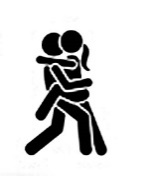 Sexual intercourse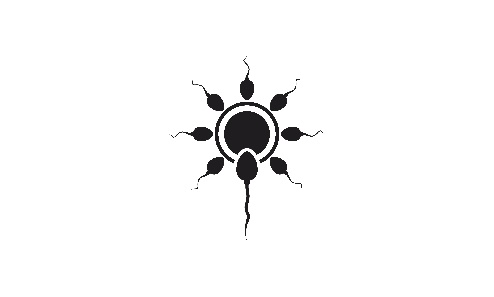 Conception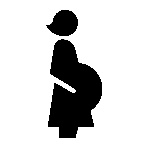 Gestation (pregnancy)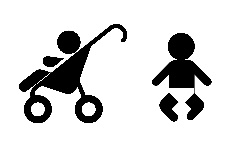 BabiesI can…Explain what happens in sexual intercourse between a man and a woman.Name the key parts of the body involved in sexual intercourse.Explain how intimate relationships might affect people physically, emotionally and spiritually. Describe why some people think that the best time for such closeness is within a long-term, faithful, committed relationship such as marriage.Explain why it is important to only do this when you are at least 16 (British values/ Citizenship) and when I know it is right because both people will cherish each other. (In some beliefs or cultures the only right time is within marriage.)Explain what happens at conception and be able to explain the journey from pregnancy to birth. (Science)Explain that some people make a positive choice for themselves not to have sex with anyone. Talk about why having a baby is wonderful but a huge responsibility.Vocabulary Definition VaginaThe passage in a woman that leads from the uterus to the outside opening of the female sex organs UterusAlso called the womb - the place a baby growsPenis The male sex organ – it has a channel through which sperm leave the body. It is also used to discharge urine from the body.SpermA cell made by a male that can fertilise an egg made by a female, so that they can reproduceSexual intercourseHeterosexual intercourse involves the penetration or insertion of the penis into the vagina . Celibate The state of voluntarily choosing not to have sexConceptionThe event of a sperm entering an egg and a new life beginningGestationThe process of a baby growing inside the womb from the time of conception until birth PregnancyThe state of having one or more babies growing in the wombParentA mother or a fatherTheological vocabularyDefinitionCreatedAll people have been created by God, in the image of God, and deserve to be observed and cherished as image-bearers of God. We are privileged to be given the power to create life and have the duty of using that power wisely and to take on the responsibility for the nurture of new life as parents.WorthyWe are worthy of being protected and careful with ourselves and of being delighted inFaithfulStaying true to someone and sticking by them; being loyal and constant even when it is difficult; going through life with someone and not giving up (unless there is a risk they will harm you or someone else).